һигеҙенсе  март ауыл советы                                                     Совет сельского поселения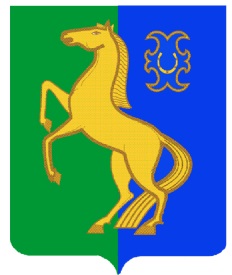    ауыл билəмəhе советы                                                         Восьмомартовский сельсоветмуниципаль районының                                                                  муниципального района      Йəрмəĸəй  районы                                                                         Ермекеевский районБашkортостан Республиĸаhы                                                      Республики Башкортостан                  ҠАРАР                                № 177                                    РЕШЕНИЕ          «14 » март 2023 й.                                                    «14 » марта  2023 г.О публичных  слушаниях по проекту решения Совета сельского поселения Восьмомартовский сельсовет муниципального района Ермекеевский район Республики Башкортостан «Отчет об исполнении бюджета сельского поселения Восьмомартовский сельсовет муниципального района Ермекеевский район Республики Башкортостан за 2022 год».   В соответствии со статьей 28 Федерального закона  «Об общих принципах организации местного самоуправления в Российской Федерации» от 06.10.2003 года №131-ФЗ, Совет сельского поселения Восьмомартовский сельсовет муниципального района Ермекеевский район Республики Башкортостан                                              решил:  1.Назначить публичные слушания по проекту  решения Совета сельского поселения Восьмомартовский сельсовет муниципального района Ермекеевский район Республики Башкортостан «Отчет об исполнении бюджета сельского поселения Восьмомартовский сельсовет муниципального района Ермекеевский район Республики Башкортостан за 2021 год» на 29 марта 2023 года (время и место проведения: 14 часов, в здании администрации сельского поселения  с.им.8 Марта). 2.Определить следующий состав комиссии по подготовке и проведению публичных слушаний:Латыпова А.З. -  глава сельского поселения Восьмомартовский сельсовет  муниципального района Ермекеевский район Республики Башкортостан -  председатель комиссии   Хамидуллина Ф.К. - председатель постоянной комиссии Совета  сельского поселения Восьмомартовский сельсовет муниципального района Ермекеевский район РБ по бюджету, налогам, вопросам муниципальной  собственности.  Мазитова С.А. -  депутат Совета сельского поселения Восьмомартовский сельсовет  муниципального района Ермекеевский район РБ 3. Организацию и проведение публичных слушаний по проекту решения Совета  сельского поселения Восьмомартовский  сельсовет муниципального района         Ермекеевский район РБ «Отчет об исполнении бюджета сельского поселения    Восьмомартовский сельсовет муниципального района Ермекеевский район Республики   Башкортостан за 2022 год» возложить на комиссию по подготовке и  проведению публичных слушаний.  4.Установить, что письменные предложения жителей сельского поселения Восьмомартовский сельсовет муниципального района Ермекеевский район Республики Башкортостан направляются в Совет сельского поселения Восьмомартовский сельсовет муниципального района Ермекеевский район Республики Башкортостан (по адресу: с. им.8 Марта, ул. Школьная, 9).Глава сельского поселения Восьмомартовский сельсовет:	                               А.З.Латыпова